Associated Student Government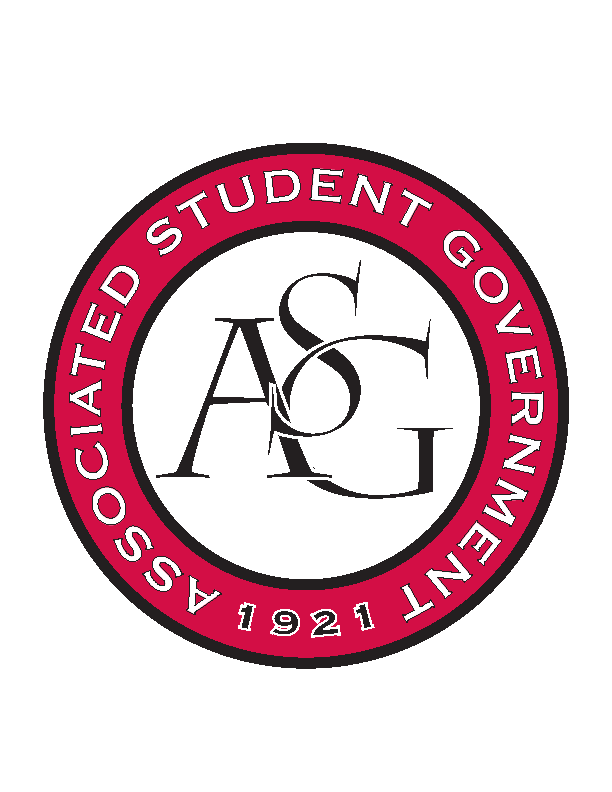 RSO Financial Affairs Meeting MinutesApril 27th, 2017Call To Order (5:01)Roll Call Adam JonesJacob StansellMacarena ArceJalen HemphillIsamar GarciaPaige OotonColton SmithDrew ManeyProxy: Dani ZapataRamon SilveraApproval of the MinutesAppealContemporary Sculpture Society	Tell art department to pay  Vote to not change budgetApproved (9-0)Audit ReportsOld BusinessStudent MobilizationRecruitment?Regularly scheduled meeting?Budget cut down to $100 +taxApproved (9-0)Alpha Epsilon DeltaApproved (9-0)Black Graduate Student Association Approved (9-0)Engineering Safety Sam’s clubApproved (9-0)New BusinessRootedCut down to $1,250Details on itinerary of conference?Pricing for sign up?Location?Approved (9-0)Razorback Athletic Trainers Association One day lateDeny (9-0)Chinese Students & Scholars AssociationTicketsApproved (9-0)Full Stomachs Clean FeetMore information on the event Approved (9-0)AnnouncementsAdjournment (5:33)